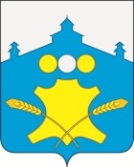 АдминистрацияСоветского сельсоветаБольшемурашкинского муниципального  района Нижегородской областиПОСТАНОВЛЕНИЕ07 апреля 2022 года                                                                                                № 43О внесении изменений в постановление № 38 от 05.03.2019 года «Административный   регламент предоставления муниципальной услуги «Предоставление разрешения на условно разрешенный вид использования земельного участка или объекта капитального строительства расположенного на территории Советского сельсовета»В соответствии с Федеральным законом от 27.07.2010 года № 210-ФЗ «Об организации предоставления государственных и муниципальных услуг» (в редакции от 02.07.2021 года), протестом прокуратуры от 30.03.2022 года № 2-3-2022 администрация Советского сельсовета  п о с т а н о в л я е т :1. Внести в постановление № 38 от 05.03.2019 года «Административный   регламент предоставления муниципальной услуги «Предоставление разрешения на условно разрешенный вид использования земельного участка или объекта капитального строительства расположенного на территории Советского сельсовета» следующие изменения:1.1.	раздел 3 дополнить пунктом 3.6. следующего содержания:«3.6. Предоставление муниципальной услуги в упреждающем (проактивном) режиме3.6.1. Предоставление муниципальной услуги в упреждающем (проактивном) режиме не осуществляется.».2. Контроль за исполнением настоящего постановления оставляю за собой.Глава администрации сельсовета                                                    Н.В. Курагина